UČENIČKA ZADRUGA RAŠELJKA 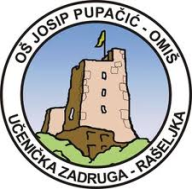 INFORMATIČKO-TURISTIČKA SEKCIJASLIKARSKO-KIPARSKA SEKCIJACILJOsposobljavanje učenika za korištenje računalnih tehnologija u različitim primjenskim područjima (grafička obrada proizvoda, priprema i obrada članaka, fotografija i slikovnih prikaza, izrada prezentacija...) u svrhu medijskog prezentiranja i promicanja rada Zadruge te razvijanje komunikacijskih vještina u pisanom i usmenom izražavanju.NAMJENAstjecanje vještine pravilnog korištenja računalnih programa razvijanje  kreativnosti, maštovitosti, samopouzdanja i pozitivnog stava prema sebipoticanje suradničkog odnosa, strpljivosti i preciznostirazvijanje kritičkog mišljenja te poticanje na istraživački radizvještavanje o radu i djelovanju ZadrugeNOSITELJIvoditeljica Antonija Plepel (PŠ Kučiće, Omiš) i zainteresirani učenici od 5. do 8. razredaSuradnja s TZK Omiš, FDK Omiš, Narodnom knjižnicom Omiš, tvornicom Omial-NoviSuradnja s likovnom grupom (učiteljica Antonija Brstilo)učiteljice razredne nastave: Martina Milina, Jesena Nejašmić, Marina Fistanić, Simona Jurjević, Đeni Žuljević, Ana Pupačić Borović, Marija ŠaracVanjski suradnici, roditeljiKulturni i turistički djelatnici našega kraja, lokalna upravaNAČIN REALIZACIJEgrupni rad, individualni rad, rad u paruizrada prezentacijafotografiranje i obrada fotografija na računalusudjelovanje u obradi proizvoda ostalih sekcija, izrada ukrasnih predmeta, sudjelovanje na izložbama i smotramapovezivanje običaja, tradicije i poduzetništva pripremanje priloga za radijske emisije (intervju, razgovor) podrška ostalim radionicama i projektima naše škole (promocija školske himne, angažman za vrijeme smotri, kulturnih manifestacija i natjecanja koja se održavaju u našoj školi)VREMENIKTijekom nastavne godine ovisno o blagdanima te vremenu održavanja izložbi, prodajnih izložbi i smotri.TROŠKOVNIKKalendar i slike od alu-folije s motivima Kučića, adventski vijenci i božićni ukrasi, golubice od srčike smokve(papir, troškovi ispisa, drvofix, dekor boje, kontur boje, salvete, ljepilo, drvo za adventske i božićne vijence, svijeće...) cca 800knNAČIN PRAĆENJAPraćenje i analiziranje poduzetništva i inovativnosti svakog učenika, vrednovanje suradništva i individualnog zalaganja tijekom školske godinesudjelovanje u organizaciji prodajnih izložbiusvojenost znanja o temeljnim pojmovima kao što su: poduzetništvo, nabava, plasman, reklama, tradicija, poduzetništvo… povezivanje poduzetništva, tradicije i običaja nastup na smotrama, susretima, sajmovimaorganizacija prodajnih izložbi CILJrazvijanje samostalnosti, suradnje i timskog radarazvijanje interesa učenika za kulturnu baštinu i očuvanjetradicije  razvijanje i njegovanje radnih navika, te poticanje stvaralaštvastvaranje preduvjeta za prijenos i praktičnu primjenu znanja u životu i lokalnoj sredini-    diseminacija proizvoda UZ RašeljkaNAMJENArazvijanje uvjerenja i stavova na području likovne stvarnostiosvijestiti važnost autorstva i vrijednosti intelektualnog rada / vlasništvapoticanje učenika na poduzetništvostjecanje trajnih i uporabljivih znanja i vještinarazvijanje stavova za vrednovanje sadržaja i idejauočavanje estetskih vrijednosti u prirodnim resursima te njihove iskoristivostiNOSITELJIVoditeljica sekcije Aleksandra Radunić (PŠ Kučiće, Omiš) i zainteresirani učenici od 5. do 8.razredaučiteljice razredne nastave: Martina Milina, Jesena Nejašmić, Marina Fistanić, Simona Jurjević, Đeni Žuljević, Ana Pupačić Borović, Marija Šaracučiteljica biologije i kemije Tamara Banovićpripadnici lokalne samoupravevanjski suradnici (Silvija Marušić, Slavica Bolić, Vera Mekinić, Sara Vulić, Paula Milavić, Vanesa Sovulj, roditelji)Suradnja s TZK Omiš, FDK Omiš, tvornicom Omial Novi, tvornicom Galeb i s kulturnim djelatnicima našeg krajaNAČIN REALIZACIJEIzvannastavne aktivnosti i rad na nastavnim  satovima likovne kulture, organizirane radionice za različite prigode tijekom godineVREMENIKTijekom nastavne godine ovisno o  vremenu održavanja izložbi, prodajnih izložbi i smotri i ostalih događanja u školi i gradu.TROŠKOVNIKTroškovi materijala za: izradu proizvoda od oblutaka - magneti s figurom Bepa i Bepine, matricu od linoleuma za otiskivanje i ukrašavanje tkanina, straničnik ukrašen prešanim biljem, višenamjenski držač za fotografije ili salvete, marame, torbice od jute, magnete i drvene škrinjice oslikane motivima omiških gusaracca 800  knNAČIN PRAĆENJANastup na smotrama i susretima te kontinuirano praćenje razvoja radnih navika, stjecanja znanja  i svijesti o potrebi i načinima očuvanja tradicije. Kroz sve aktivnosti prati se poduzetništvo i inovativnost svakog učenika, posebno njihovim neposrednim sudjelovanjem u organizaciji  prodajnih izložbi. Prigodom vrjednovanja prosuđuju se postignuća, zalaganje i ponašanje.